BEST PRACTICESAnnual Goals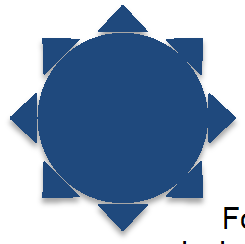 or each post-secondary goal, there should be an annual goal or goals included in the IEP that will help the student make progress towards the post-secondary goals.NOTE: This is just one way to develop a goal. There might be another process or tool that you may use in your district.SMART Goal Development – After reviewing your present levels (academic and functional performance) develop S.M.A.R.T. (Specific, Measurable, Attainable, Relevant, Time- Specific) goals that address the individual needs of the student. You will need to do some evaluation of what is most important or what skills build upon each other in order to select the more appropriate goals.SMART Goal Development – After reviewing your present levels (academic and functional performance) develop S.M.A.R.T. (Specific, Measurable, Attainable, Relevant, Time- Specific) goals that address the individual needs of the student. You will need to do some evaluation of what is most important or what skills build upon each other in order to select the more appropriate goals.Goal ComponentExplanationGiven what…means…Under what conditions?Accommodations (change materials, procedures, alternative response, formats, etc.)Assistive Technology (dictation software, calculators, visuals, etc.)Specialized InstructionInstructional Strategies (prompts, graphic organizers, etc.)Modification (change the standard)Environmental (classroom with predictable routines, etc.)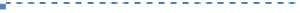 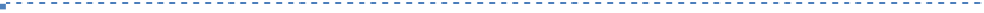 Who…means…The Student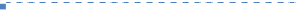 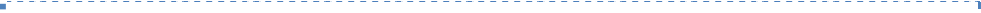 Will do what…means…Observable BehaviorsActions: create, make, analyze, sequence, summarize, complete, describe, attempts, builds, reads, etc.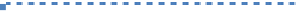 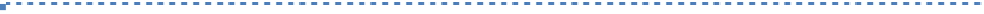 How Often…means…FrequencyDaily, weekly, during content area, throughout the school day, when work is expected, etc.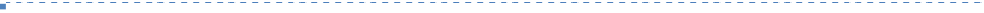 How Accurately…means…How well or independentlyPercentage of accuracy, with how much assistance, etc.Mode of Measurementmeans…Assessment (as measured by…)Progress monitoringTeacher ObservationCurriculum Based AssessmentsBehavioral DataFormative AssessmentsSelf-Charting ProgressClassroom Progress (grades)Student Work Samples… and others